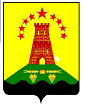 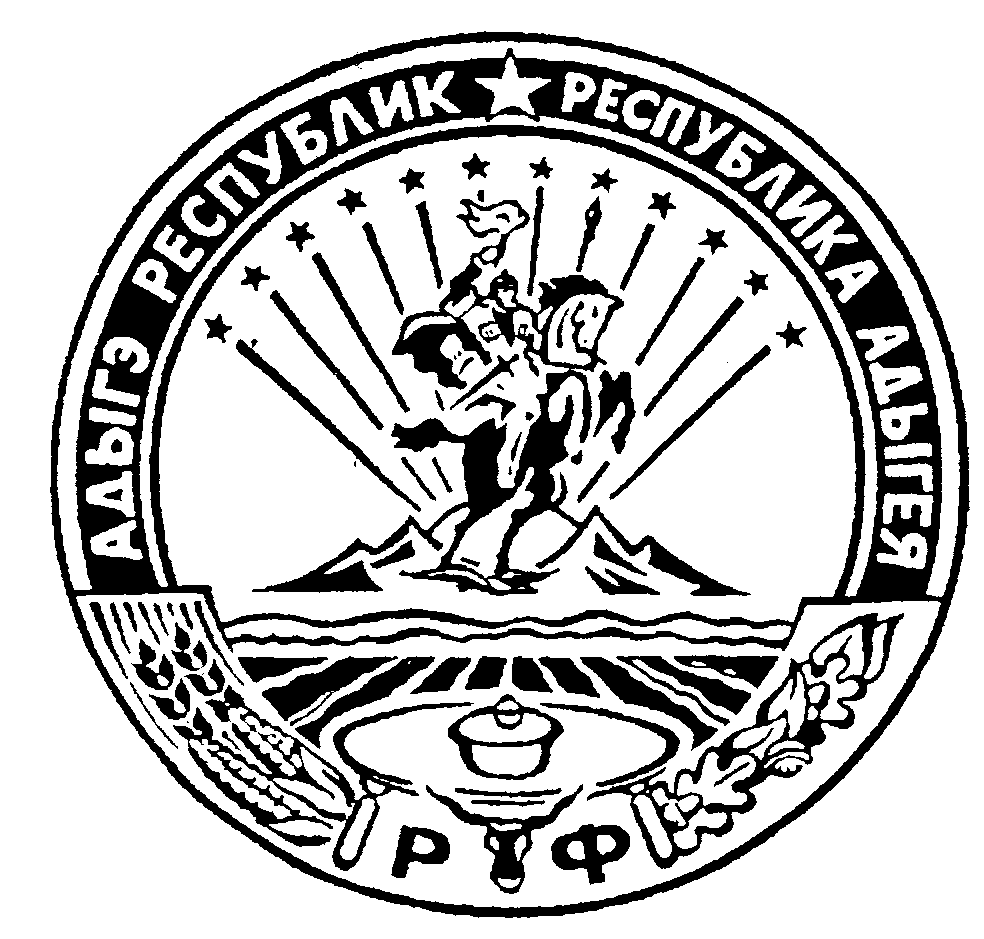                               Российская  Федерация                                                                                   Республика Адыгея                                                               Администрация муниципального образования                         «Дукмасовское сельское поселение»               х. Дукмасов                                                                                                                   24.05.2019                                                                                                                                          № 34-пПОСТАНОВЛЕНИЕадминистрации муниципального образования«Дукмасовское сельское поселение»В соответствии с подпунктом «з» пункта 1, статьи 2 Федерального закона               от 07 мая 2013 года № 79-ФЗ «О запрете отдельным категориям лиц открывать и иметь счета (вклады), хранить наличные денежные средства и ценности в иностранных банках, расположенных за пределами территории Российской Федерации, владеть и (или) пользоваться иностранными финансовыми инструментами», во исполнение п. 2 Указа Президента Российской Федерации от 08 марта 2015 года № 120 «О некоторых вопросах противодействия коррупции», администрация муниципального образования «Дукмасовское сельское поселение» ПОСТАНОВЛЯЕТ:1. Утвердить прилагаемые перечни должностей муниципальной службы Республики Адыгея в администрации муниципального образования «Дукмасовское сельское поселение», при замещении которых муниципальным служащим запрещается открывать и иметь счета (вклады), хранить наличные денежные средства и ценности в иностранных банках, расположенных за пределами территории Российской Федерации, владеть и (или) пользоваться иностранными финансовыми инструментами                    (приложения: №№ 1, 2)2. Обнародовать настоящее постановление в соответствии с Уставом муниципального образования «Дукмасовское сельское поселение», разместить на официальном сайте администрации муниципального образования «Дукмасовское сельское поселение» Шовгеновского района Республики Адыгея.3. Контроль за исполнением настоящего постановления  возложить на заместителя главы администрации муниципального образования «Дукмасовское сельское поселение».4. Настоящее постановление вступает в силу с даты его официального обнародования. Глава муниципального образования«Дукмасовское  сельское поселение»                                                                   В.П.ШикенинПеречень должностей муниципальной службы Республики Адыгеяв администрации муниципального образования «Дукмасовское сельское поселение», при замещении которых муниципальным служащим запрещается открывать и иметь счета (вклады), хранить наличные денежные средства и ценности в иностранных банках, расположенных за пределами территории Российской Федерации, владеть и (или) пользоваться иностранными финансовыми инструментами	Должности муниципальной службы Республики Адыгея, отнесенные к главной группе должностей:	1. Лицо, замещающие муниципальную должность  главы администрации муниципального образования «Дукмасовкое сельское поселение».Приложение № 2Утвержден постановлением администрации муниципального образования «Дукмасовкое сельское поселение»от 24.05.2019 № 33-пПереченьдолжностей муниципальной службы Республики Адыгеяв администрации муниципального образования «Дукмасовское сельское поселение»,при замещении которых муниципальным служащим запрещается открывать и иметь счета (вклады), хранить наличные денежные средства и ценности в иностранных банках, расположенных за пределами территории Российской Федерации, владеть и (или) пользоваться иностранными финансовыми инструментами	Должности муниципальной службы Республики Адыгея, отнесенные к главной группе должностей:	1. Заместитель главы администрации муниципального образования «Дукмасовкое сельское поселение».Об утверждении Перечней должностей муниципальной службы Республики Адыгея в администрации муниципального образования «Дукмасовское сельское поселение», при замещении которых муниципальным служащим запрещается открывать и иметь счета (вклады), хранить наличные денежные средства и ценности в иностранных банках, расположенных за пределами территории Российской Федерации, владеть и (или) пользоваться иностранными финансовыми инструментамиПриложение № 1Утвержден постановлением администрации муниципального образования «Дукмасовкое сельское поселение»от 24.05.2019 № 34-п